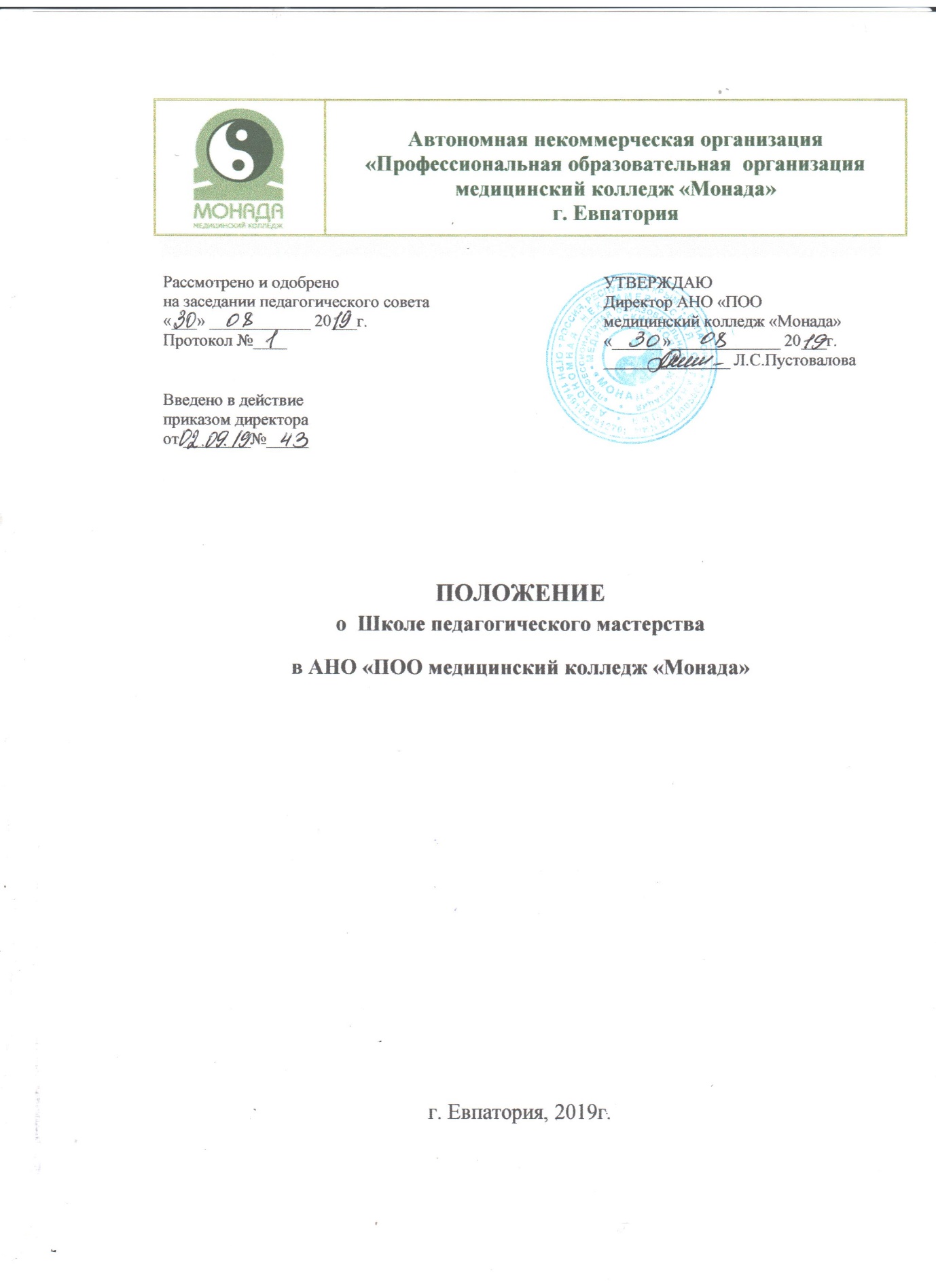 Общие положения1.1. Положение о Школе  педагогического мастерства АНО «ПОО медицинский колледж «Монада» разработано в соответствии с Федеральным законом от 29.12.2012 № 273-ФЭ «Об образовании в Российской Федерации» (редакция от 06.02.2020 г.), Приказом Минобрнауки РФ от 14.06.2013 № 464 «Об утверждении порядка организации и осуществления образовательной деятельности по образовательным программам среднего профессионального образования», Приказом Минобрнауки России от 01.07.2013 № 499 (в редакции от 15.11.2013) «Об утверждении Порядка организации и осуществления образовательной деятельности по дополнительным профессиональным программам», Федеральными государственными образовательными стандартами по реализуемым специальностям, Уставом Образовательной организации. 1.2. Настоящее Положение регулирует деятельность Школы  педагогического мастерства Колледжа. 1.3. Положение о Школе педагогического мастерства АНО «ПОО медицинский колледж «Монада» устанавливает цели, задачи, содержание деятельности и порядок работы Школы педагогического мастерства в Колледже. 1.4. Настоящее Положение является локальным нормативным актом и обязательно к исполнению всеми участниками образовательных отношений.1.5. Школа педагогического мастерства – коллегиальный орган, который объединяет на добровольной основе членов педагогического коллектива и оказывает содействие в формировании у преподавателей творческого подхода к педагогической деятельности.1.6. Школа педагогического мастерства координирует работу педагогов, направленную на развитие методического обеспечения образовательного процесса, инноваций, исследовательской деятельности педагогического коллектива.1.7. Школа педагогического мастерства рекомендует для утверждения на заседаниях цикловых комиссий, а затем на Методическом совете Колледжа разработки, проекты и прочие методические документы по вопросам совершенствования образовательного процесса в Колледже.1.8. Школа педагогического мастерства работает по плану, принятому на Методическом совете Колледжа и утвержденному директором.1.9. Руководство Школой педагогического мастерства возлагается на методиста Колледжа.1.10. Заседания Школы педагогического мастерства проводятся 1 раз в квартал.Цель и задачи деятельности Школы педагогического мастерства2.1. Цель деятельности Школы педагогического мастерства – создание условий для овладения современными педагогическими технологиями и успешного внедрения их в практическую деятельность Колледжа.2.2. Задачи Школы педагогического мастерства:объединение педагогов во временные творческие коллективы;формирование активной педагогической позиции;обеспечение творческого уровня осмысления приобретенного опыта, научных основ современных педагогических технологий;внедрение в практику организации занятий со студентами современных педагогических технологий;стимулирование самообразования педагогов, путем анализа возможностей дидактических технологий, перспектив и вариантов их применения;развитие и совершенствование информационной и методической культуры преподавателей;осуществление обмена опытом в проведении разных видов занятий;совершенствование внеаудиторной работы со студентами.Содержание деятельности Школы педагогического мастерства3.1. К ведущим формам работы Школы педагогического мастерства относятся:– круглые столы, семинары по учебно-методическим вопросам, творческие отчеты преподавателей;– открытые занятия и внеаудиторные мероприятия по дисциплинам, междисциплинарным курсам профессиональных модулей;–  доклады и дискуссии по методике обучения и воспитания;–  мастер-классы;–  изучение, систематизация передового педагогического опыта;–  обзор литературы о методике преподавания в СПО;–  аукционы педагогических технологий;–  индивидуальные консультации.3.2. В состав Школы педагогического мастерства входят:–  методист Колледжа;–  председатели цикловых  комиссий;– преподаватели-новаторы, по решению цикловой  комиссии.3.3. Школа педагогического мастерства регулярно информирует педагогов о своей деятельности и принятых решениях (методический бюллетень).Порядок работы4.1. Школа педагогического мастерства работает ежегодно.4.2. План работы Школы педагогического мастерства рассматривается на Методическом совете Колледжа и утверждается директором.4.3. В подготовке занятий принимают участие преподаватели высшей и первой квалификационной категории.4.4. Тематика заседаний Школы педагогического мастерства составляется в соответствии с теми затруднениями, которые могут возникнуть у педагогов при подготовке и организации занятий, выступлений на семинарах-практикумах, педагогических чтениях.4.5. Все заседания Школы педагогического мастерства являются открытыми.Обязанности и права участников Школы педагогического мастерства5.1. Участники Школы педагогического мастерства обязаны принимать участие во всех заседаниях Школы, практических и других мероприятиях, которые проводятся в соответствии с планом.5.2. Участники Школы педагогического мастерства имеет право вносить свои предложения и идеи относительно организации деятельности Школы.Документация Школы педагогического мастерства6.1. Положение о Школе педагогического мастерства.6.2. План работы на текущий учебный год.6.3. Отчет о работе Школы педагогического мастерства за текущий учебный год.Результаты деятельности Школы педагогического мастерствавнедрение в образовательный процесс подготовки специалистов среднего звена современных образовательных методик и технологий;разработка методических материалов и рекомендаций для педагогов по внедрению современных образовательных методик и технологий;представление положительного опыта работы преподавателей Колледжа педагогической общественности.Лист регистрации измененийПоложение о Школе педагогического мастерстваАНО «ПОО медицинский колледж «Монада»НомерНомера страницНомера страницНомера страницДатаПодписьизмененияИзмененныхЗамененныхНовыхАннулированныхвнесенияизменения